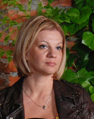 Mr Jelena Grkic Ginic is currently teaching Vocal and instrumental education and Choir singing at the Faculty of Education in Jagodina, University of Kragujevac in Serbia. She completed her MA in the area of choir conducting at the Academy of Arts, University of Novi Sad, Serbia. She is currently writing her PhD thesis in the area of Methodology of teaching music. Her research interests are choral singing, theory of music and playing instrument in Music education in primary school.